Grafická část GP 342-077/2016 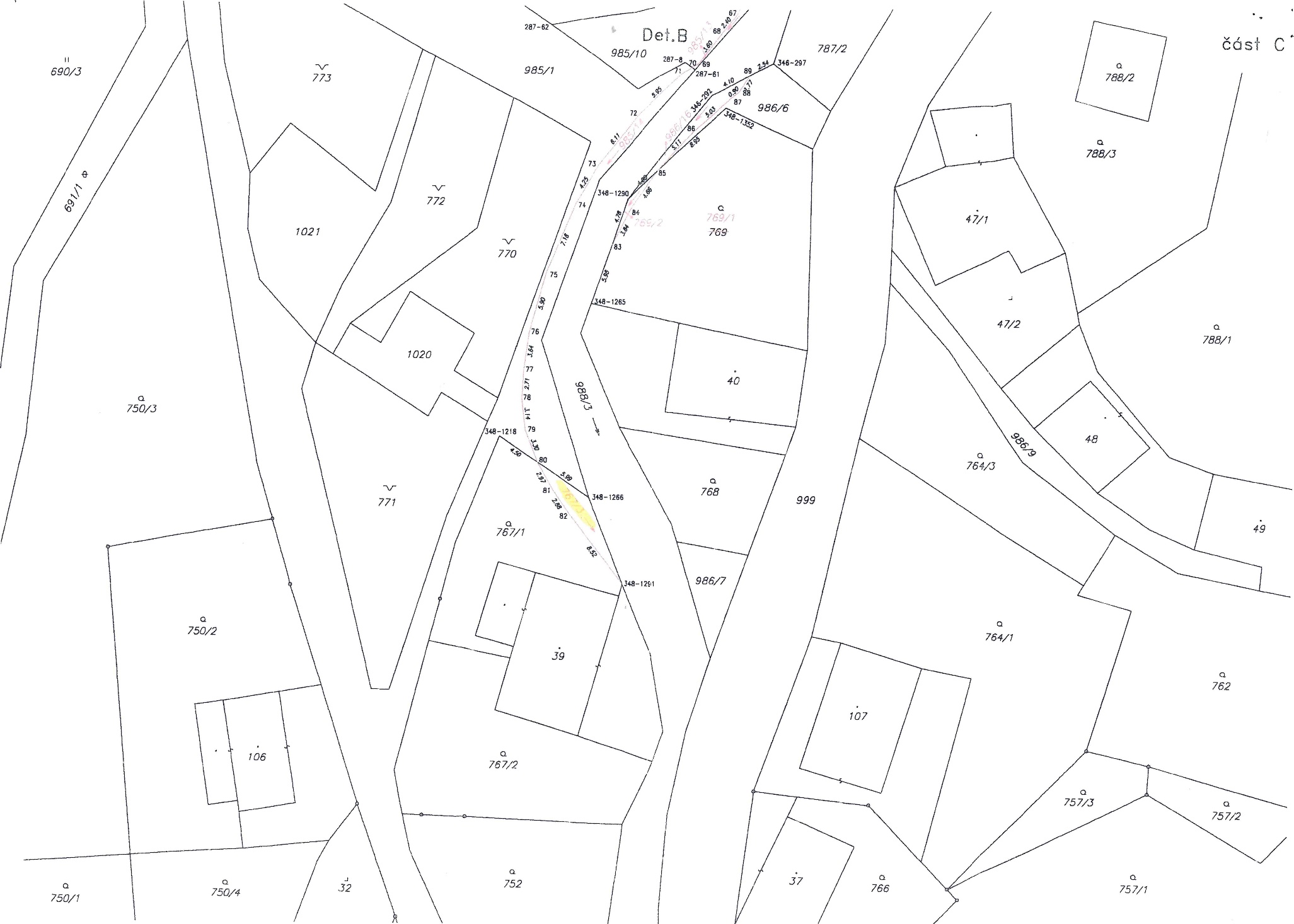 